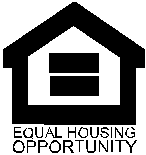 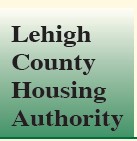 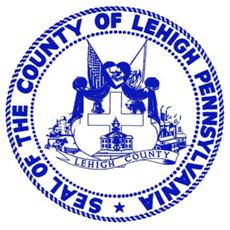 El CONDADO DE LEHIGH, PA – CONFIDENCIAL CUESTIONARIO DE LA VIVIENDA JUSTA RESIDENTE El Condado de Lehigh, en cooperación con la Autoridad de Vivienda del Condado de Lehigh, está preparando una Evaluación de la Vivienda Justa (AFH). Como parte del proceso de planificación, el Condado está llevando a cabo una encuesta para identificar los problemas de vivienda justa de los residentes, tales como actos de discriminación o barreras que podrían limitar las opciones de vivienda de las familias y los individuos. Por favor, tome unos minutos y complete este cuestionario confidencial de la mejor manera posible. Si no está seguro de una respuesta o la pregunta no se aplica a usted, no dude en saltarse esa pregunta. Gracias por su asistencia. Puede printiar la encuesta en línea en www.lehighcounty.org, o devolver la encuesta completa Lehigh County Department of Community and Economic Development, Government Center, 17 South Seventh Street, Allentown, PA 18101 o por correo electrónico a la Sra. Paulette Gilfoil, Housing Fair Oficial en paulettegilfoil@lehighcounty.org. El Condado agradecería su respuesta el Viernes, 30 de Junio de 2017.¿Cuál es el nombre del vecindario o comunidad donde usted vive en el Condado de Lehigh? Barrio/Desarrollo:	Género:         Masculino                FemeninoRaza/Etnicidad (Seleccione todos los que apliquen):  Blanco           Negro o Africano-Americano         Indio Americano o Nativo de Alaska	  Asiático    Nativo Hawaiano/ Isleño Pacifico           Hispano o Latino	  Otra Raza	   Dos Razas o mas4.	¿Cuál es la edad del jefe de familia:	<17   	18-20   	  21-29      30-39       40-49        50-59      60 o mas   ¿Número de personas que habitan en su hogar?     Una       Dos        Tres         Cuatro      Cinco    Seis        Siete       Ocho    ¿Cuál es el ingreso anual total de su familia basado en el número de personas que habitan en su hogar?	Hogar de 1 persona	      más de			Hogar de 5 personas	      más de				      menos de						      menos de	Hogar de 2 personas	      más de			Hogar de 6 personas	      más de				      menos de						      menos de	Hogar de 3 personas	      más de			Hogar de 7 personas	      más de				      menos de						      menos deHogar de 4 persona	      más de			Hogar de 8 personas	      más de				      menos de						      menos de  ¿Hay algún problema con la accesibilidad para discapacitados con instalaciones públicas y edificios en el Condado?    Sí                      No        En caso afirmativo, ¿cuáles son los problemas?_________________________________________________________________________________________________________________________________________¿Hay problemas de empleo en el Condado de Lehigh?      Sí       No      Por favor enumere:_________________________________________________________________________________________________________________________________________¿Hay algún programa o servicio de empleo que se necesita?      Sí       No      Por favor enumere:_________________________________________________________________________________________________________________________________________¿Hay problemas de vivienda en el Condado de Lehigh?      Sí       No      Por favor enumere:____________________________________________________________________________________________________________________________________________¿Hay programas o servicios de vivienda que se necesitan?      Sí       No      Por favor enumere:_________________________________________________________________________________________________________________________________________Las preocupaciones de Vivienda Justa incluyen cualquier acto de discriminación o barrera que pueda limitar las opciones de vivienda de las familias y los individuos. Los temas de elección de vivienda justa se definen como acciones, omisiones o decisiones que restringen o tienen el efecto de restringir la disponibilidad de opciones de vivienda basadas en raza, color, religión, sexo, orientación sexual, discapacidad, estado familiar o nacional origen. En su opinión, ¿son conscientes los residentes del condado de Lehigh de cómo denunciar las violaciones o preocupaciones de la equidad de vivienda?     Si                 No                Inseguro¿Cuáles cree que son las principales razones por las que no se denuncian las quejas sobre la vivienda justa?_________________________________________________________________________________________________________________________________________¿Sabe usted que puede solicitar a su propietario que haga acomodaciones razonables?     Si                 No                Inseguro¿Sabe a quién contactar si tiene una queja o problema de vivienda justa?     Si                 No                Inseguro¿Hay algún problema o problema con el transporte público en el Condado de Lehigh?_________________________________________________________________________________________________________________________________________En su opinión, ¿existe una relación entre la vivienda asequible en ciertos barrios y escuelas públicas que se desempeñan por debajo de la media?        Si                 No                InseguroComentarios adicionales sobre escuelas públicas:_________________________________________________________________________________________________________________________________________Por favor, evalúe si las siguientes situaciones causan o crean discriminación y / o barreras para una vivienda justa en el Condado de Lehigh.¿Tiene comentarios adicionales o otras preocupaciones que le gustaría compartir?_________________________________________________________________________________________________________________________________________7.¿Es usted dueño de vivienda?   Sí          No     8.     ¿Usted es rentero?              Sí                      NoTotalmente de AcuerdoDe AcuerdoNeutral/ InseguroEn DesacuerdoTotalmente en DesacuerdoConcentración de viviendas sociales o subvencionadas en ciertos vecindariosFalta de vivienda asequible en ciertas áreasFalta de vivienda accesible para personas con discapacidadFalta de accesibilidad en los barrios (es decir cortes en aceras)Falta de educación de equidad de viviendaFalta de organizaciones de equidad de vivienda en la CondadoLeyes Estatales o locales y políticas que limitan la elección de viviendaFalta de conocimiento entre los residentes en cuanto a la equidad de viviendaFalta de conocimiento entre los propietarios y gerentes de propiedades sobre la equidad de viviendaFalta de conocimiento entre los agentes de bienes raíces sobre equidad de viviendaFalta de conocimientos entre los banqueros/ prestamistas sobre la equidad de viviendoOtras barreras / impedimentos